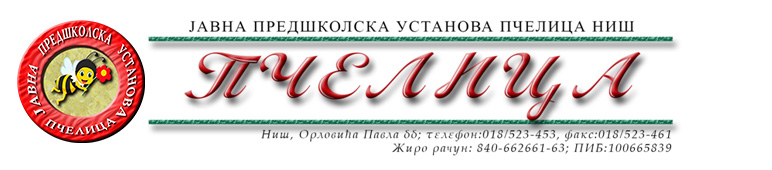 КОНКУРСНА ДОКУМЕНТАЦИЈА ЗА НАБАВКУ ДОБАРА БР.2.1.17. СИТАН ИНВЕНТАР И ПРИБОР ЗА КУХИЊЕОБРАЗАЦ ПОНУДЕ ЗА НАБАВКУ ДОБАРА  СПЕЦИФИКАЦИЈАНАПОМЕНА:-  Артикли морају бити произведени од инокс материјала 18/10;- Произвођач мора да поседује стандарде ISO 14001:2015, ISO 9001:2008- Потврде о санитарној исправности производаРОК ВАЖЕЊА ПОНУДЕ: _____________дана (не може бити краћи од 30 дана) од дана отварања понуда.РОК ИСПОРУКЕ: ____________ дана (не може бити дужи од 7 дана) од дана упућивања захтева Наручиоца.УСЛОВИ И НАЧИН ПЛАЋАЊА: У року од 45 (четрдесетпет) дана од дана пријема исправног рачуна (фактуре) са тачно наведеним називима и врсти пружених услуга.У Нишу,   ____.____.2023.године      			       		ПОНУЂАЧМ.П.        	_____________________                                                                                      		(потпис овлашћеног лица)Под пуном материјалном и кривичном одговорношћу, као заступник понуђача, дајем следећуИ З Ј А В УПонуђач  _______________________________________из ____________________, у поступку  набавке добара број 2.1.17. Ситан инвентар и прибор за кухиње,  испуњава све услове дефинисане конкурсном документацијом за предметну  набавку и то:да је регистрован је код надлежног органа, односно уписан у одговарајући регистар;да он и његов законски заступник није осуђиван за неко од кривичних дела као члан организоване криминалне групе, да није осуђиван за кривична дела против привреде, кривична дела против животне средине, кривично дело примања или давања мита и кривично дело преваре;да није изречена мера забране обављања делатности на снази у време објаве/слања позива за доставу понуде;да је измирио доспеле порезе, доприносе и друге јавне дажбине у складу са прописима Републике Србије или стране државе када има седиште на њеној територији;да је поштовао обавезе које произлазе из важећих прописа о заштити на раду, запошљавању и условима рада, заштити животне средине и гарантује да је ималац права интелектуалне својине;Понуђач овом Изјавом, под пуном материјалном и кривичном одговорношћу потврђује  да је понуду у поступку набавке услуга број добара број 2.1.17. Ситан инвентар и прибор за кухиње, поднео потпуно независно и без договора са другим понуђачима или заинтересованим лицима.У Нишу,   ____.____.2023.године      			       		ПОНУЂАЧМ.П.        	_____________________                                                                                      		(потпис овлашћеног лица)                                                                                                                                                                       Број понуде Назив понуђачаАдреса седишта понуђачаОсоба за контактОдговорна особа/потписник уговораКонтакт телефонТекући рачун и назив банкеМатични бројПИБЕлектронска поштаРед.бр.Опис добараЈединица мереКоличинаЈединична цена без ПДВ-аУкупна цена без ПДВ-а1.Чиније за супу без поклопца, 3лком202.Чиније за салату и воће- Фи 20,5 цмком203.Кашике за сипање – Фи 6,5цмком204.Корпе за хлеб – Фи 20,5 цмком205.Бокал за млеко или чај без поклопца, 2л.ком206.Веће округле тацне или послужавник - Фи 34,5 цмком207.Ножеви за обраду и припрему намирница-сет 5/1ком18.Кашике дечје- 20гр., 17цмком1209.Шоље за чај 200мл.ком12010.Тембало дубоко – Фи 16цмком12011.Десертни тањир, 19цмком12012.Ручни нож за отварање конзервиком113.Сет посуда са поклопцем за чување узоракаком314.Кутлаче за сипање 200мл.ком615.Кутлаче за сипање 2л. моноблокком116.Кутлаче за сипање 1лком217.Француске кашике за сипање-Фи 12цмком218.Лонче за кување чаја, 1,15лком119.Дубока шерпа  са поклопцем 6,5лком2УКУПНА ЦЕНА БЕЗ ПДВ-АУКУПНА ЦЕНА БЕЗ ПДВ-АУКУПНА ЦЕНА БЕЗ ПДВ-АИЗНОС ПДВ-А ИЗНОС ПДВ-А ИЗНОС ПДВ-А УКУПНА ЦЕНА СА ПДВ-ОМ УКУПНА ЦЕНА СА ПДВ-ОМ УКУПНА ЦЕНА СА ПДВ-ОМ 